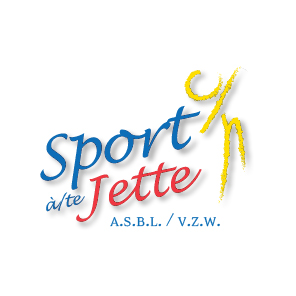 PLAN SPORT 21 – AANVRAAGFORMULIER VOOR EEN FINANCIELE TUSSENKOMSTDocument op te sturen naar het volgende adres : info@sportjette.be Of met de post : VZW Sport te Jette, Wemmelsesteenweg 100, 1090 Jette Uiterste datum : 10 mei 2021 – geen enkele aanvraag wordt nog aanvaard na deze datumNAAM VAN DE club Naam en gegevens van de verantwoordelijke /afgevaardigde van de CLUB (adres, email, gsm)rekeningnummer van de clubaantal clubledenjongerenafdeling     	c JA	c NEEvergelijking van de rekeningen 2018-2019 en 2019-2020 / 2020-2021Op hoeveel schat u het geleden financieel verlies door de gezondheidscrisis ?hoe verklaart u dit financieel verlies ?Ik ondergetekende______________________________________ verklaar op eer dat het geheel van informatie hernomen in dit document overeenstemt met de werkelijkheid.Datum en handtekening van de verantwoordelijke2018-20192019-20202020-2021InkomstenUitgavenTotaal